Občina ŠenčurKomisija za mandatna vprašanja, volitve in imenovanjaKranjska 114208 ŠenčurDatum: 18.5.2018		Z A P I S N I K5.redne seje Komisije za mandatna vprašanja, volitve in imenovanja, ki je potekala v četrtek, 17.5.2018, v času od 19.30 do 20.30 ure, v sejni sobi Doma krajanov Šenčur, Kranjska c. 2, Šenčur. Prisotni so bili: Mirko Kozelj, Simon Kuhar in Sebastian MoharDnevni redPriprava predloga za imenovanje člana Sveta OZGRaznoAd.1Komisija za mandatna vprašanja, volitve in imenovanje je bila na podlagi obvestila direktorja  javnega zavoda Osnovno zdravstvo Gorenjske seznanjena, da v juniju 2018 poteče mandat članom Sveta zavoda - Osnovno zdravstvo Gorenjske (v nadaljevanju: Svet OZG). Kot določa 19. člen Statuta Osnovnega zdravstva Gorenjske (Uradni list RS, št. 63/16 - UPB), je Svet OZG najvišji organ upravljanja zavoda. Šteje 26 članov, od tega je 18 članov imenovanih s strani občin ustanoviteljic. Občina Šenčur kot soustanoviteljica zavoda, v Svet OZG imenuje enega člana.Na podlagi poziva članom Občinskega sveta Občine Šenčur, da posredujejo predloge kandidata za člana Sveta zavoda - Osnovno zdravstvo Gorenjske za mandatno obdobje od 20.6.2018 do 19.6.2022, je na občinsko upravo v predpisanem roku, to je do srede, 16.5.2018 do 12. ure prispel 1 predlog.  Aleš Perič Močnik in stranka SDS sta za člana sveta OZG predlagala Marjana Kristanca, Vogljanska c. 28, Šenčur, zdravnika specialista,  zaposlenega v Kliniki Golnik. Predlagani je že do sedaj opravljal funkcijo člana sveta OZG. Dobro pozna delovanje, sestavo in stanje v zdravstvu, saj je strokovno vpleten v njegovo delovanje. G. Kristanc se z omenjenim predlogom strinja, saj je podal pisno izjavo. Občinskemu svetu zato predlagamo da sprejme naslednji SKLEP: Za člana sveta OZG se mandatno obdobje od 20.6.2018 do 19.6.2022 se imenuje Marjan Kristanc, zdravnik specialist, Vogljanska c. 28, Šenčur, zaposlen v Kliniki Golnik. Ad.2Ni bilo razprave.Zapisala:Damjana Kastelic l.r								Predsednik KMVI:								Mirko Kozelj l.r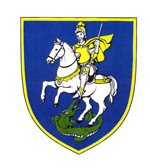 OBČINA ŠENČURKranjska cesta 114208 Šenčurtel. 04 – 2519-100  fax. 2519-111e-mail:obcina@sencur.siurl:www.sencur.si